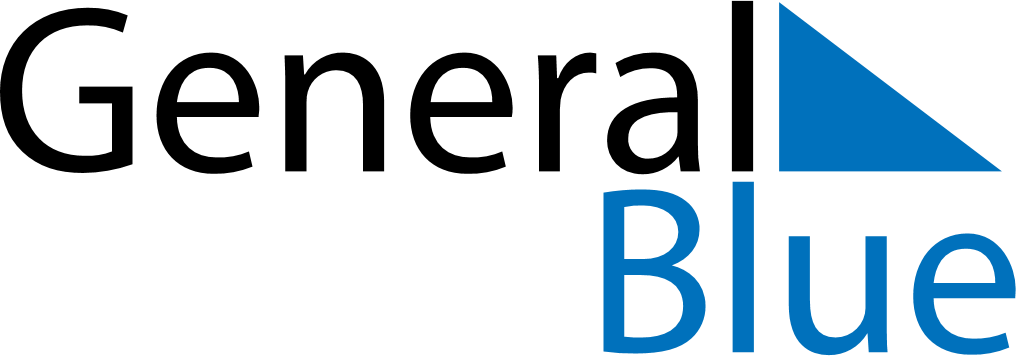 Weekly CalendarJuly 4, 2021 - July 10, 2021Weekly CalendarJuly 4, 2021 - July 10, 2021Weekly CalendarJuly 4, 2021 - July 10, 2021Weekly CalendarJuly 4, 2021 - July 10, 2021Weekly CalendarJuly 4, 2021 - July 10, 2021Weekly CalendarJuly 4, 2021 - July 10, 2021Weekly CalendarJuly 4, 2021 - July 10, 2021SundayJul 04SundayJul 04MondayJul 05TuesdayJul 06WednesdayJul 07ThursdayJul 08FridayJul 09SaturdayJul 105 AM6 AM7 AM8 AM9 AM10 AM11 AM12 PM1 PM2 PM3 PM4 PM5 PM6 PM7 PM8 PM9 PM10 PM